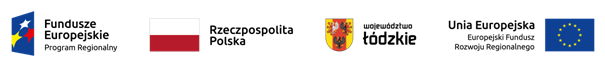 Ogłoszenie o zamówieniu DostawyZakup wyposażenia i sprzętu medycznego oraz modernizacja sieci IT dla Oddziału Anestezjologii i Intensywnej Terapii WZZOZCLChPłiR w Łodzi z podziałem na części1.1.) Rola zamawiającegoPostępowanie prowadzone jest samodzielnie przez zamawiającego1.2.) Nazwa zamawiającego: Wojewódzki Zespół Zakładów Opieki Zdrowotnej Centrum Leczenia Choró Płuc i Rehabilitacji w Łodzi ul. Okólna 181, 91-520 ŁódźKrajowy Numer Identyfikacyjny: REGON 473211271Adres zamawiającego 1.5.1.) Ulica: Okólna 181 1.5.2.) Miejscowość: Łódź 1.5.3.) Kod pocztowy: 91-520 1.5.4.) Województwo: łódzkie 1.5.5.) Kraj: Polska1.5.6.) Lokalizacja NUTS 3: PL711 - Miasto Łódź1.5.9.) Adres poczty elektronicznej: zamowienia@centrumpluc.com.pl 1.5.10.) Adres strony internetowej zamawiającego: centrumpluc.com.pl1.6.) Rodzaj zamawiającego: Zamawiający publiczny - jednostka sektora finansów publicznych - samodzielny publiczny zakład opieki zdrowotnej1.7.) Przedmiot działalności zamawiającego: Zdrowie2.1.) Ogłoszenie dotyczy:Zamówienia publicznego2.2.) Ogłoszenie dotyczy usług społecznych i innych szczególnych usług: Nie 2.3.) Nazwa zamówienia albo umowy ramowej:Zakup wyposażenia i sprzętu medycznego oraz modernizacja sieci IT dla Oddziału Anestezjologii i Intensywnej Terapii WZZOZCLChPłiR w Łodzi z podziałem na części2.4.) Identyfikator postępowania: ocds-148610-340462c2-61c8-11ee-9aa3-96d3b44407902.5.) Numer ogłoszenia: 2023/BZP 004262132.6.) Wersja ogłoszenia: 012.7.) Data ogłoszenia: 2023-10-042.8.) Zamówienie albo umowa ramowa zostały ujęte w planie postępowań: Nie2.11.) O udzielenie zamówienia mogą ubiegać się wyłącznie wykonawcy, o których mowa w art. 94 ustawy: Nie2.14.) Czy zamówienie albo umowa ramowa dotyczy projektu lub programu współfinansowanego ze środków Unii Europejskiej: Tak2.15.) Nazwa projektu lub programuPlanowane jest współfinansowanie inwestycji ze środków Europejskiego Funduszu Rozwoju Regionalnego w ramach Regionalnego Programu Operacyjnego Województwa Łódzkiego na lata 2014-2020.2.16.) Tryb udzielenia zamówienia wraz z podstawą prawnąZamówienie udzielane jest w trybie podstawowym na podstawie: art. 275 pkt 1 ustawy3.1.) Adres strony internetowej prowadzonego postępowaniahttps://platformazakupowa.pl/transakcja/8243303.2.) Zamawiający zastrzega dostęp do dokumentów zamówienia: Nie3.4.) Wykonawcy zobowiązani są do składania ofert, wniosków o dopuszczenie do udziału w postępowaniu, oświadczeń oraz innych dokumentów wyłącznie przy użyciu środków komunikacji elektronicznej: Tak3.5.) Informacje o środkach komunikacji elektronicznej, przy użyciu których zamawiający będzie komunikował się z wykonawcami - adres strony internetowej: Postęp. prowadzone jest w jęz. polskim za pośrednictwem platformazakupowa.pl pod adresem https://platformazakupowa.pl/transakcja/824330. Komunikacja między Wykonawcami a Zamaw. w szczególności w zakresie:- przesyłania Zamaw. pytań do treści SWZ- przesył. odp. na wezw. Zamaw. do złożenia podmiot. środków dowod.- przesył. odp. na wezw. Zamaw. do złożenia poprawienia uzupełnienia oświad. o którym mowa w art. 125 ust 1, podmiot. środków dowod., innych dokum. lub oświad. składanych w postęp.- przesył. odp. na wezw. Zamaw. do złożenia wyjaśnień dot. treści oświad. o którym mowa w art125 ust 1 lub złożonych podmiot. środków dowod. lub innych dokum. lub oświad. składanych w postęp.- przesył. odp. na wezw. Zamaw. do złożenia wyjaśnień dot. treści przedmiot. środków dowod.- przesł. odp. na inne wezw. Zamaw. wynikające z ustawy Pzp- przesył. wniosków, inform., oświad. Wykonawcy- inne, odbywa się za pośrednictwem platformazakupowa.pl i form.„Wyślij wiadomość do zamawiającego”.3.6.) Wymagania techniczne i organizacyjne dotyczące korespondencji elektronicznej: Za datę przekazania (wpływu) oświadczeń, wniosków, zawiadomień oraz informacji przyjmuje się datę ich przesłania za pośrednictwem platformazakupowa.pl poprzez kliknięcie przycisku „Wyślij wiadomość do zamawiającego” po których pojawi się komunikat, że wiadomość została wysłana do zamawiającego. Zamawiający będzie przekazywał wykonawcom informacje za pośrednictwem platformazakupowa.pl. Informacje dotyczące odpowiedzi na pytania, zmiany specyfikacji, zmiany terminu składania i otwarcia ofert Zamawiający będzie zamieszczał na platformie w sekcji “Komunikaty”. Korespondencja, której zgodnie z obowiązującymi przepisami adresatem jest konkretny Wykonawca, będzie przekazywana za pośrednictwem platformazakupowa.pl do konkretnego wykonawcy. Wykonawca jako podmiot profesjonalny ma obowiązek sprawdzania komunikatów i wiadomości bezpośrednio na platformazakupowa.pl przesłanych przez zamawiającego, gdyż system powiadomień może ulec awarii lub powiadomienie może trafić do folderu SPAM. Zamawiający, zgodnie z Rozporządzeniem Prezesa Rady Ministrów z 30.12.2020 r. w sprawie sposobu sporządzania i przekazywania informacji oraz wymagań technicznych dla dokumentów elektronicznych oraz środków komunikacji elektronicznej w postępowaniu o udzielenie zamówienia publicznego lub konkursie określa niezbędne wymagania sprzętowo-aplikacyjne umożliwiające pracę na platformazakupowa.pl. tj. a) stały dostęp do sieci Internet o gwarantowanej przepustowości nie mniejszej niż 512 kb/s, b) komputer klasy PC lub MAC o następującej konfiguracji: pamięć min. 2 GB Ram, procesor Intel IV 2 GHZ lub jego nowsza wersja, jeden z systemów operacyjnych - MS Windows 7, Mac Os x 10 4, Linux, lub ich nowsze wersje, c) zainstalowana dowolna, inna przeglądarka internetowa, niż Internet Explorer, d) włączona obsługa JavaScript, e) zainstalowany program Adobe Acrobat Reader lub inny obsługujący format plików .pdf, f) szyfrowanie na platformazakupowa.pl odbywa się za pomocą protokołuTLS1.3, g) Oznaczenie czasu odbioru danych przez platformę zakupową stanowi datę oraz dokładny czas (hh:mm:ss) generowany wg. czasu lokalnego serwera synchronizowanego z zegarem Głównego Urzędu Miar. Wykonawca, przystępując do niniejszego postępowania o udzielenie zamówienia publicznego: a) akceptuje warunki korzystania z platformazakupowa.pl określone w Regulaminie zamieszczonym na stronie internetowej pod linkiem w zakładce „Regulamin" oraz uznaje go za wiążący; b) zapoznał i stosuje się do Instrukcji składania ofert/wniosków dostępnej pod linkiem:https://platformazakupowa.pl/strona/45-instrukcje. Zamawiający nie ponosi odpowiedzialności za złożenie oferty w sposób niezgodny z Instrukcją korzystania z platformazakupowa.pl, w szczególności za sytuację, gdy zamawiający zapozna się z treścią oferty przed upływem terminu składania ofert (np. złożenie oferty w zakładce „Wyślij wiadomość do zamawiającego”). Taka oferta zostanie uznana przez Zamawiającego za ofertę handlową i nie będzie brana pod uwagę w przedmiotowym postępowaniu ponieważ nie został spełniony obowiązek narzucony w art. 221 Ustawy Prawo Zamówień Publicznych. Zamawiający informuje, że instrukcje korzystania z platformazakupowa.pl dotyczące w szczególności logowania, składania wniosków o wyjaśnienie treści SWZ, składania ofert oraz innych czynności podejmowanych w niniejszym postępowaniu przy użyciu platformazakupowa.pl znajdują się w zakładce „Instrukcje dla Wykonawców" na stronie internetowej pod adresem: https://platformazakupowa.pl/strona/45-instrukcje. Zamawiający nie zamierza zwoływać zebrania wszystkich Wykonawców w celu wyjaśnienia wątpliwości dotyczących treści SWZ.3.8.) Zamawiający wymaga sporządzenia i przedstawienia ofert przy użyciu narzędzi elektronicznego modelowania danych budowlanych lub innych podobnych narzędzi, które nie są ogólnie dostępne: Nie3.12.) Oferta - katalog elektroniczny: Nie dotyczy3.14.) Języki, w jakich mogą być sporządzane dokumenty składane w postępowaniu:polski3.15.) RODO (obowiązek informacyjny): Zgodnie z art. 13 ust. 1 i 2 rozporz. Parlamentu Europejskiego i Rady (UE) 2016/679 z dnia 27 kwietnia 2016 r. w sprawie ochrony osób fiz. w związku z przetwarz. danych osob. i w sprawie swobodnego przepływu takich danych oraz uchylenia dyrektywy 95/46/WE (ogólne rozporz. o danych) (Dz. U. UE L119 z dnia 4.05.2016 r., str. 1; zwanym dalej RODO) informujemy, że:administratorem Pani/-a danych osob. jest Wojew. Zespół Zakładów Opieki Zdrowot Centrum Leczenia Chorób Płuc i Rehabil. w Łodzi ul. Okólna 181, 91-520 Łódź, adres strony Internet.: www.centrumpluc.com.pl;administrator wyznaczył Inspektora Danych Osobowych, z którym można się kontaktować pod adresem e-mail: inspektorochronydanych@centrumpluc.com.pl;Pani/-a dane osob. przetwarzane będą na podstawie art. 6 ust. 1 lit. c RODO w celu związanym z przedmiot. postęp. o udzielenie zam. publ.odbiorcami Pani/-a danych osob. będą osoby lub podmioty, którym udostępniona zostanie dok. postęp. w oparciu o art. 74 ustawy PZPPaństwa dane osob. będą przechow. przez okres niezbędny do realizacji umowy oraz przez okres przechowa. dok. wymagany przepisami powszechnie obow. prawa:art. 78 ustawy z 11 września 2019r.Pzp,art. 5 ustawy z dnia 14 lipca 1983 r.o narodowym zasobie archiwalnym i archiwach,art. 71 Rozporz. Parlamentu Europejskiego i Rady (UE) NR 1303/2013 w odniesieniu do ofert składanych w ramach projektów współfin. ze środków Unii Europejskiej, przy czym zastosowanie ma przepis, który wskazuje na dłuższy okres przechowania dok.obowiązek podania przez Panią/-a danych osob. bezpośrednio Pani/-a dot. jest wymogiem ustaw. określ. w przepisach ustawy PZP, związanym z udziałem w postęp. o udzielenie zam. publ.; konsekwencje niepodania określ. danych wynikają z ustawy Pzp;w odniesieniu do Pani/-a danych osob. decyzje nie będą podejmowane w sposób zautomatyz., stosownie do art. 22 RODO.posiada Pani/Pan:na podst. art. 15 RODO prawo dostępu do danych osob. Pani/-a dot. (w przypadku, gdy skorzystanie z tego prawa wymagałoby po stronie administratora niewspółmiernie dużego wysiłku może zostać Pani/Pan zobow. do wskazania dodatk. inform. mających na celu sprecyzowanie żądania, w szczególności podania nazwy lub daty postęp. o udziel. zam. publ. albo sprecyzowanie nazwy lub daty zakończonego postęp. o udzielenie zam.);na podstawie art. 16 RODO prawo do sprostowania Pani/Pana danych osob. (skorzystanie z prawa do sprostowania nie może skutkować zmianą wyniku postęp. o udzielenie zam. publ. ani zmianą postanowień umowy w zakresie niezgodnym z ustawą PZP oraz nie może naruszać integralności protokołu oraz jego załącz.);na podst. art. 18 RODO prawo żądania od administr. ograniczenia przetwarz. danych osob. z zastrzeżeniem okresu trwania postęp. o udzielenie zam. publ. oraz przypadków, o których mowa w art. 18 ust. 2 RODO (prawo do ograniczenia przetwarz. nie ma zastosowania w odniesieniu do przechowa., w celu zapewnienia korzystania ze środ. ochrony prawnej lub w celu ochrony praw innej osoby fiz. lub prawnej, lub z uwagi na ważne względy interesu publ. Unii Europejskiej lub państwa członk., a także nie ogranicza przetwarz. danych osob. do czasu zakończenia postęp. o udzielenie zam.);prawo do wniesienia skargi do Prezesa Urzędu Ochrony Danych Osobowych, gdy uzna Pani/Pan, że przetwarz. danych osob. Pani/Pana dotyczących narusza przepisy RODO;nie przysługuje Pani/Panu:w związku z art. 17 ust. 3 lit. b, d lub e RODO prawo do usunięcia danych osob;prawo do przenoszenia danych osob., o którym mowa w art. 20 RODO;na podst. art. 21 RODO prawo sprzeciwu, wobec przetwarz. danych osob., gdyż podstawą prawną przetwarz. Pani/-a danych osob. jest art. 6 ust. 1 lit. c RODO;przysługuje Pani/Panu prawo wniesienia skargi do organu nadzor. na niezgodne z RODO przetwarz. Pani/Pana danych osob. przez administratora. Organem właściwym dla przedmiot. skargi jest Urząd Ochrony Danych Osobowych, ul. Stawki 2, 00-193 Warszawa.4.1.) Informacje ogólne odnoszące się do przedmiotu zamówienia.4.1.1.) Przed wszczęciem postępowania przeprowadzono konsultacje rynkowe: Nie4.1.2.) Numer referencyjny: 26/ZP/TP/234.1.3.) Rodzaj zamówienia: Dostawy4.1.4.) Zamawiający udziela zamówienia w częściach, z których każda stanowi przedmiot odrębnego postępowania: Nie4.1.8.) Możliwe jest składanie ofert częściowych: Tak 4.1.9.) Liczba części: 104.1.10.) Ofertę można składać na wszystkie części4.1.11.) Zamawiający ogranicza liczbę części zamówienia, którą można udzielić jednemu wykonawcy: Nie4.1.13.) Zamawiający uwzględnia aspekty społeczne, środowiskowe lub etykiety w opisie przedmiotu zamówienia: Nie4.2. Informacje szczegółowe odnoszące się do przedmiotu zamówienia:Część 1	 4.2.2.) Krótki opis przedmiotu zamówieniaPrzedmiot zamówienia obejmuje swym zakresemdostawę, instalację i konfigurację:komputerówmonitorówdrukarek A4tabletów medycznychaccess point WiFiswitch-apoedostawę1) licencji na 4 stanowiska oprogramowania mHOSP firmy Asseco Poland S.A. wraz z rozbudową sieci internetowej oraz wdrożeniem/szkoleniem użytkowników.Szczegółowy zakres przedmiotu zamówienia został określony w Załączniku nr 3 do SWZ, który zawiera minimalne parametry techniczne jakie musi spełnić Wykonawca i będzie on stanowił załącznik do Umowy.Termin wykonania zamówienia dla części 1 – do 20 grudnia 2023 roku.4.2.6.) Główny kod CPV: 30200000-1 - Urządzenia komputerowe4.2.7.) Dodatkowy kod CPV:42962000-7 - Urządzenia drukujące i graficzne 33197000-7 - Medyczne urządzenia komputerowe 72265000-0 - Usługi konfiguracji oprogramowania 48800000-6 - Systemy i serwery informacyjne 4.2.8.) Zamówienie obejmuje opcje: Nie4.2.10.) Okres realizacji zamówienia albo umowy ramowej: do 2023-12-204.2.11.) Zamawiający przewiduje wznowienia: Nie4.2.13.) Zamawiający przewiduje udzielenie dotychczasowemu wykonawcy zamówień na podobne usługi lub roboty budowlane: Nie4.3.) Kryteria oceny ofert:4.3.2.) Sposób określania wagi kryteriów oceny ofert: Punktowo4.3.3.) Stosowane kryteria oceny ofert: Kryterium ceny oraz kryteria jakościoweKryterium 14.3.5.) Nazwa kryterium: Cena4.3.6.) Waga: 60Kryterium 24.3.4.) Rodzaj kryterium: inne.4.3.5.) Nazwa kryterium: Długość okresu gwarancji na komputery4.3.6.) Waga: 5Kryterium 34.3.4.) Rodzaj kryterium: inne.4.3.5.) Nazwa kryterium: Długość okresu gwarancji na monitory4.3.6.) Waga: 5Kryterium 44.3.4.) Rodzaj kryterium: inne.4.3.5.) Nazwa kryterium: Długość okresu gwarancji na tablety medyczne4.3.6.) Waga: 10Kryterium 54.3.4.) Rodzaj kryterium: inne.4.3.5.) Nazwa kryterium: Długość okresu gwarancji na switchpoe4.3.6.) Waga: 5Kryterium 64.3.4.) Rodzaj kryterium: inne.4.3.5.) Nazwa kryterium: Długość okresu gwarancji na drukarkę4.3.6.) Waga: 5Kryterium 74.3.4.) Rodzaj kryterium: inne.4.3.5.) Nazwa kryterium: Długość okresu gwarancji na access point WiFi4.3.6.) Waga: 104.3.10.) Zamawiający określa aspekty społeczne, środowiskowe lub innowacyjne, żąda etykiet lub stosuje rachunek kosztów cyklu życia w odniesieniu do kryterium oceny ofert: Nie4.2.2.) Krótki opis przedmiotu zamówieniaPrzedmiotem zamówienia jest zakup wyposażenia i sprzętu medycznego: łóżko zabiegowe/stół zabiegowy- 1 szt.Szczegółowy opis przedmiotu zamówienia został określony w załączniku nr 4 do SWZ - Opis przedmiotu zamówienia .Zamawiający wymaga, aby oferowany sprzęt i wyposażenie spełniały wymagania określone obowiązującym prawem, zostały dopuszczone do obrotu i posiadały wymagane prawem dokumenty, stwierdzające dopuszczenie do stosowania na terenie Polski.Sprzęt i wyposażenie muszą być fabrycznie nowe, niepowystawowe, niedemonstracyjne, nieregenerowane, wyprodukowane nie wcześniej niż w 2023 roku, wolne od wszelkich wad fizycznych i prawnych i nie sąobciążone jakimikolwiek prawami osób trzecich, kompletne i po zainstalowaniu gotowe do pracy, bez dodatkowych kosztów oraz posiadający instrukcję obsługi w języku polskim.Termin wykonania zamówienia dla części 2 – do 20 grudnia 2023 roku.4.2.6.) Główny kod CPV: 33100000-1 - Urządzenia medyczne4.2.7.) Dodatkowy kod CPV:33192230-3 - Stoły operacyjne4.2.8.) Zamówienie obejmuje opcje: Nie4.2.10.) Okres realizacji zamówienia albo umowy ramowej: do 2023-12-204.2.11.) Zamawiający przewiduje wznowienia: Nie4.2.13.) Zamawiający przewiduje udzielenie dotychczasowemu wykonawcy zamówień na podobne usługi lub roboty budowlane: Nie4.3.) Kryteria oceny ofert:4.3.2.) Sposób określania wagi kryteriów oceny ofert: Punktowo4.3.3.) Stosowane kryteria oceny ofert: Kryterium ceny oraz kryteria jakościoweKryterium 14.3.5.) Nazwa kryterium: Cena4.3.6.) Waga: 60Kryterium 24.3.4.) Rodzaj kryterium: inne.4.3.5.) Nazwa kryterium: Długość okresu gwarancji na oferowane sprzęty4.3.6.) Waga: 404.3.10.) Zamawiający określa aspekty społeczne, środowiskowe lub innowacyjne, żąda etykiet lub stosuje rachunek kosztów cyklu życia w odniesieniu do kryterium oceny ofert: Nie4.2.2.) Krótki opis przedmiotu zamówieniaPrzedmiotem zamówienia jest zakup wyposażenia i sprzętu medycznego: Aparat do znieczulenia z monitorem - 1 szt.Szczegółowy opis przedmiotu zamówienia został określony w załączniku nr 4 do SWZ - Opis przedmiotu zamówienia .Zamawiający wymaga, aby oferowany sprzęt i wyposażenie spełniały wymagania określone obowiązującym prawem,zostały dopuszczone do obrotu i posiadały wymagane prawem dokumenty, stwierdzające dopuszczenie do stosowania na terenie Polski.Sprzęt i wyposażenie muszą być fabrycznie nowe, niepowystawowe, niedemonstracyjne, nieregenerowane, wyprodukowane nie wcześniej niż w 2023 roku, wolne od wszelkich wad fizycznych i prawnych i nie są obciążone jakimikolwiek prawami osób trzecich, kompletne i po zainstalowaniu gotowe do pracy, bez dodatkowych kosztów oraz posiadający instrukcję obsługi w języku polskim.Termin wykonania zamówienia dla części 3 - do 20 grudnia 2023 roku.4.2.6.) Główny kod CPV: 33100000-1 - Urządzenia medyczne4.2.7.) Dodatkowy kod CPV:33172000-6 - Urządzenia do anestezji i resuscytacji4.2.8.) Zamówienie obejmuje opcje: Nie4.2.10.) Okres realizacji zamówienia albo umowy ramowej: do 2023-12-204.2.11.) Zamawiający przewiduje wznowienia: Nie4.2.13.) Zamawiający przewiduje udzielenie dotychczasowemu wykonawcy zamówień na podobne usługi lub roboty budowlane: Nie4.3.) Kryteria oceny ofert:4.3.2.) Sposób określania wagi kryteriów oceny ofert: Punktowo4.3.3.) Stosowane kryteria oceny ofert: Kryterium ceny oraz kryteria jakościoweKryterium 14.3.5.) Nazwa kryterium: Cena4.3.6.) Waga: 60Kryterium 24.3.4.) Rodzaj kryterium: inne.4.3.5.) Nazwa kryterium: Długość okresu gwarancji na oferowany aparat4.3.6.) Waga: 20Kryterium 34.3.4.) Rodzaj kryterium: jakość, w tym do parametry techniczne, właściwości estetyczne i funkcjonalne takie jak dostępność dla osób niepełnosprawnych lub uwzględnianie potrzeb użytkowników4.3.5.) Nazwa kryterium: Parametry techniczne aparatu4.3.6.) Waga: 204.3.10.) Zamawiający określa aspekty społeczne, środowiskowe lub innowacyjne, żąda etykiet lub stosuje rachunek kosztów cyklu życia w odniesieniu do kryterium oceny ofert: NieCzęść 4	 4.2.2.) Krótki opis przedmiotu zamówieniaPrzedmiotem zamówienia jest zakup wyposażenia i sprzętu medycznego: Defibrylator - 1 szt.Szczegółowy opis przedmiotu zamówienia został określony w załączniku nr 4 do SWZ - Opis przedmiotu zamówienia .Zamawiający wymaga, aby oferowany sprzęt i wyposażenie spełniały wymagania określone obowiązującym prawem, zostały dopuszczone do obrotu i posiadały wymagane prawem dokumenty, stwierdzające dopuszczenie do stosowania na terenie Polski.Sprzęt i wyposażenie muszą być fabrycznie nowe, niepowystawowe, niedemonstracyjne, nieregenerowane, wyprodukowane nie wcześniej niż w 2023 roku, wolne od wszelkich wad fizycznych i prawnych i nie są obciążone jakimikolwiek prawami osób trzecich, kompletne i po zainstalowaniu gotowe do pracy, bez dodatkowych kosztów oraz posiadający instrukcję obsługi w języku polskim.Termin wykonania zamówienia dla części 4 - do 20 grudnia 2023 roku.4.2.6.) Główny kod CPV: 33100000-1 - Urządzenia medyczne4.2.7.) Dodatkowy kod CPV:33182100-0 - Defibrylatory4.2.8.) Zamówienie obejmuje opcje: Nie4.2.10.) Okres realizacji zamówienia albo umowy ramowej: do 2023-12-204.2.11.) Zamawiający przewiduje wznowienia: Nie4.2.13.) Zamawiający przewiduje udzielenie dotychczasowemu wykonawcy zamówień na podobne usługi lub roboty budowlane: Nie4.3.) Kryteria oceny ofert:4.3.2.) Sposób określania wagi kryteriów oceny ofert: Punktowo4.3.3.) Stosowane kryteria oceny ofert: Kryterium ceny oraz kryteria jakościoweKryterium 14.3.5.) Nazwa kryterium: Cena4.3.6.) Waga: 60Kryterium 24.3.4.) Rodzaj kryterium: inne.4.3.5.) Nazwa kryterium: Długość okresu gwarancji na oferowane sprzęty4.3.6.) Waga: 404.3.10.) Zamawiający określa aspekty społeczne, środowiskowe lub innowacyjne, żąda etykiet lub stosuje rachunek kosztów cyklu życia w odniesieniu do kryterium oceny ofert: NieCzęść 5	 4.2.2.) Krótki opis przedmiotu zamówieniaPrzedmiotem zamówienia jest zakup wyposażenia i sprzętu medycznego: Ssaki:Ssak elektryczny – 1 szt.,Ssak próżniowy – 1 szt.Szczegółowy opis przedmiotu zamówienia został określony w załączniku nr 4 do SWZ - Opis przedmiotu zamówienia .Zamawiający wymaga, aby oferowany sprzęt i wyposażenie spełniały wymagania określone obowiązującym prawem, zostały dopuszczone do obrotu i posiadały wymagane prawem dokumenty, stwierdzające dopuszczenie do stosowania na terenie Polski.Sprzęt i wyposażenie muszą być fabrycznie nowe, niepowystawowe, niedemonstracyjne, nieregenerowane, wyprodukowane nie wcześniej niż w 2023 roku, wolne od wszelkich wad fizycznych i prawnych i nie są obciążone jakimikolwiek prawami osób trzecich, kompletne i po zainstalowaniu gotowe do pracy, bez dodatkowych kosztów oraz posiadający instrukcję obsługi w języku polskim.Termin wykonania zamówienia dla części 5 - do 20 grudnia 2023 roku.4.2.6.) Główny kod CPV: 33100000-1 - Urządzenia medyczne4.2.8.) Zamówienie obejmuje opcje: Nie4.2.10.) Okres realizacji zamówienia albo umowy ramowej: do 2023-12-204.2.11.) Zamawiający przewiduje wznowienia: Nie4.2.13.) Zamawiający przewiduje udzielenie dotychczasowemu wykonawcy zamówień na podobne usługi lub roboty budowlane: Nie4.3.) Kryteria oceny ofert:4.3.2.) Sposób określania wagi kryteriów oceny ofert: Punktowo4.3.3.) Stosowane kryteria oceny ofert: Kryterium ceny oraz kryteria jakościoweKryterium 14.3.5.) Nazwa kryterium: Cena4.3.6.) Waga: 60Kryterium 24.3.4.) Rodzaj kryterium: inne.4.3.5.) Nazwa kryterium: Długość okresu gwarancji na oferowane sprzęty4.3.6.) Waga: 404.3.10.) Zamawiający określa aspekty społeczne, środowiskowe lub innowacyjne, żąda etykiet lub stosuje rachunek kosztów cyklu życia w odniesieniu do kryterium oceny ofert: Nie4.2.2.) Krótki opis przedmiotu zamówieniaPrzedmiotem zamówienia jest zakup wyposażenia i sprzętu medycznego: Diatermia chirurgiczna (koagulacja) - 1 szt.Szczegółowy opis przedmiotu zamówienia został określony w załączniku nr 4 do SWZ - Opis przedmiotu zamówienia .Zamawiający wymaga, aby oferowany sprzęt i wyposażenie spełniały wymagania określone obowiązującym prawem, zostały dopuszczone do obrotu i posiadały wymagane prawem dokumenty, stwierdzające dopuszczenie do stosowania na terenie Polski.Sprzęt i wyposażenie muszą być fabrycznie nowe, niepowystawowe, niedemonstracyjne, nieregenerowane, wyprodukowane nie wcześniej niż w 2023 roku, wolne od wszelkich wad fizycznych i prawnych i nie są obciążone jakimikolwiek prawami osób trzecich, kompletne i po zainstalowaniu gotowe do pracy, bez dodatkowych kosztów oraz posiadający instrukcję obsługi w języku polskim.Termin wykonania zamówienia dla części 6 - do 20 grudnia 2023 roku.4.2.6.) Główny kod CPV: 33100000-1 - Urządzenia medyczne4.2.7.) Dodatkowy kod CPV:33161000-6 - Urządzenia elektrochirurgiczne4.2.8.) Zamówienie obejmuje opcje: Nie4.2.10.) Okres realizacji zamówienia albo umowy ramowej: do 2023-12-204.2.11.) Zamawiający przewiduje wznowienia: Nie4.2.13.) Zamawiający przewiduje udzielenie dotychczasowemu wykonawcy zamówień na podobne usługi lub roboty budowlane: Nie4.3.) Kryteria oceny ofert:4.3.2.) Sposób określania wagi kryteriów oceny ofert: Punktowo4.3.3.) Stosowane kryteria oceny ofert: Kryterium ceny oraz kryteria jakościoweKryterium 14.3.5.) Nazwa kryterium: Cena4.3.6.) Waga: 60Kryterium 24.3.4.) Rodzaj kryterium: inne.4.3.5.) Nazwa kryterium: Długość okresu gwarancji na oferowane sprzęty4.3.6.) Waga: 404.3.10.) Zamawiający określa aspekty społeczne, środowiskowe lub innowacyjne, żąda etykiet lub stosuje rachunek kosztów cyklu życia w odniesieniu do kryterium oceny ofert: Nie4.2.2.) Krótki opis przedmiotu zamówieniaPrzedmiotem zamówienia jest zakup wyposażenia i sprzętu medycznego: Lampa operacyjna sufitowa (ledowa) - 1 szt.Szczegółowy opis przedmiotu zamówienia został określony w załączniku nr 4 do SWZ - Opis przedmiotu zamówienia .Zamawiający wymaga, aby oferowany sprzęt i wyposażenie spełniały wymagania określone obowiązującym prawem, zostały dopuszczone do obrotu i posiadały wymagane prawem dokumenty, stwierdzające dopuszczenie do stosowania na terenie Polski.Sprzęt i wyposażenie muszą być fabrycznie nowe, niepowystawowe, niedemonstracyjne, nieregenerowane, wyprodukowane nie wcześniej niż w 2023 roku, wolne od wszelkich wad fizycznych i prawnych i nie są obciążone jakimikolwiek prawami osób trzecich, kompletne i po zainstalowaniu gotowe do pracy, bez dodatkowych kosztów orazposiadający instrukcję obsługi w języku polskim.Termin wykonania zamówienia dla części 7 - do 20 grudnia 2023 roku.4.2.6.) Główny kod CPV: 33100000-1 - Urządzenia medyczne4.2.7.) Dodatkowy kod CPV:33167000-8 - Lampy chirurgiczne4.2.8.) Zamówienie obejmuje opcje: Nie4.2.10.) Okres realizacji zamówienia albo umowy ramowej: do 2023-12-204.2.11.) Zamawiający przewiduje wznowienia: Nie4.2.13.) Zamawiający przewiduje udzielenie dotychczasowemu wykonawcy zamówień na podobne usługi lub roboty budowlane: Nie4.3.) Kryteria oceny ofert:4.3.2.) Sposób określania wagi kryteriów oceny ofert: Punktowo4.3.3.) Stosowane kryteria oceny ofert: Kryterium ceny oraz kryteria jakościoweKryterium 14.3.5.) Nazwa kryterium: Cena4.3.6.) Waga: 60Kryterium 24.3.4.) Rodzaj kryterium: inne.4.3.5.) Nazwa kryterium: Długość okresu gwarancji na oferowane sprzęty4.3.6.) Waga: 404.3.10.) Zamawiający określa aspekty społeczne, środowiskowe lub innowacyjne, żąda etykiet lub stosuje rachunek kosztów cyklu życia w odniesieniu do kryterium oceny ofert: NieCzęść 8	 4.2.2.) Krótki opis przedmiotu zamówieniaPrzedmiotem zamówienia jest zakup wyposażenia i sprzętu medycznego: Aparat USG - 1 szt.Szczegółowy opis przedmiotu zamówienia został określony w załączniku nr 4 do SWZ - Opis przedmiotu zamówienia .Zamawiający wymaga, aby oferowany sprzęt i wyposażenie spełniały wymagania określone obowiązującym prawem, zostały dopuszczone do obrotu i posiadały wymagane prawem dokumenty, stwierdzające dopuszczenie do stosowania na terenie Polski.Sprzęt i wyposażenie muszą być fabrycznie nowe, niepowystawowe, niedemonstracyjne, nieregenerowane, wyprodukowane nie wcześniej niż w 2023 roku, wolne od wszelkich wad fizycznych i prawnych i nie są obciążone jakimikolwiek prawami osób trzecich, kompletne i po zainstalowaniu gotowe do pracy, bez dodatkowych kosztów oraz posiadający instrukcję obsługi w języku polskim.Termin wykonania zamówienia dla części 8 - do 20 grudnia 2023 roku.4.2.6.) Główny kod CPV: 33100000-1 - Urządzenia medyczne4.2.7.) Dodatkowy kod CPV:33112200-0 - Aparaty ultrasonograficzne4.2.8.) Zamówienie obejmuje opcje: Nie4.2.10.) Okres realizacji zamówienia albo umowy ramowej: do 2023-12-204.2.11.) Zamawiający przewiduje wznowienia: Nie4.2.13.) Zamawiający przewiduje udzielenie dotychczasowemu wykonawcy zamówień na podobne usługi lub roboty budowlane: Nie4.3.) Kryteria oceny ofert:4.3.2.) Sposób określania wagi kryteriów oceny ofert: Punktowo4.3.3.) Stosowane kryteria oceny ofert: Kryterium ceny oraz kryteria jakościoweKryterium 14.3.5.) Nazwa kryterium: Cena4.3.6.) Waga: 60Kryterium 24.3.4.) Rodzaj kryterium: inne.4.3.5.) Nazwa kryterium: Długość okresu gwarancji na oferowane sprzęty4.3.6.) Waga: 404.3.10.) Zamawiający określa aspekty społeczne, środowiskowe lub innowacyjne, żąda etykiet lub stosuje rachunek kosztów cyklu życia w odniesieniu do kryterium oceny ofert: Nie4.2.2.) Krótki opis przedmiotu zamówieniaPrzedmiotem zamówienia jest zakup wyposażenia i sprzętu medycznego: Stacja dokująca + 4 pompy + uchwyt ścienny do stacji dokującej - 1 szt.Szczegółowy opis przedmiotu zamówienia został określony w załączniku nr 4 do SWZ - Opis przedmiotu zamówienia .Zamawiający wymaga, aby oferowany sprzęt i wyposażenie spełniały wymagania określone obowiązującym prawem, zostały dopuszczone do obrotu i posiadały wymagane prawem dokumenty, stwierdzające dopuszczenie do stosowania na terenie Polski.Sprzęt i wyposażenie muszą być fabrycznie nowe, niepowystawowe, niedemonstracyjne, nieregenerowane, wyprodukowane nie wcześniej niż w 2023 roku, wolne od wszelkich wad fizycznych i prawnych i nie są obciążone jakimikolwiek prawami osób trzecich, kompletne i po zainstalowaniu gotowe do pracy, bez dodatkowych kosztów oraz posiadający instrukcję obsługi w języku polskim.Termin wykonania zamówienia dla części 9 - do 20 grudnia 2023 roku.4.2.6.) Główny kod CPV: 33100000-1 - Urządzenia medyczne4.2.7.) Dodatkowy kod CPV:33194110-0 - Pompy infuzyjne4.2.8.) Zamówienie obejmuje opcje: Nie4.2.10.) Okres realizacji zamówienia albo umowy ramowej: do 2023-12-204.2.11.) Zamawiający przewiduje wznowienia: Nie4.2.13.) Zamawiający przewiduje udzielenie dotychczasowemu wykonawcy zamówień na podobne usługi lub roboty budowlane: Nie4.3.) Kryteria oceny ofert:4.3.2.) Sposób określania wagi kryteriów oceny ofert: Punktowo4.3.3.) Stosowane kryteria oceny ofert: Kryterium ceny oraz kryteria jakościoweKryterium 14.3.5.) Nazwa kryterium: Cena4.3.6.) Waga: 60Kryterium 24.3.4.) Rodzaj kryterium: inne.4.3.5.) Nazwa kryterium: Długość okresu gwarancji na oferowane sprzęty4.3.6.) Waga: 404.3.10.) Zamawiający określa aspekty społeczne, środowiskowe lub innowacyjne, żąda etykiet lub stosuje rachunek kosztów cyklu życia w odniesieniu do kryterium oceny ofert: Nie4.2.2.) Krótki opis przedmiotu zamówieniaPrzedmiotem zamówienia jest zakup wyposażenia i sprzętu medycznego: Stolik zabiegowy (narzędziowy), stojak do kroplówki :Stolik zabiegowy (narzędziowy) - 1 szt.Stojak na kroplówki - 1 szt.Szczegółowy opis przedmiotu zamówienia został określony w załączniku nr 4 do SWZ - Opis przedmiotu zamówienia .Zamawiający wymaga, aby oferowany sprzęt i wyposażenie spełniały wymagania określone obowiązującym prawem, zostały dopuszczone do obrotu i posiadały wymagane prawem dokumenty, stwierdzające dopuszczenie do stosowania na terenie Polski.Sprzęt i wyposażenie muszą być fabrycznie nowe, niepowystawowe, niedemonstracyjne, nieregenerowane, wyprodukowane nie wcześniej niż w 2023 roku, wolne od wszelkich wad fizycznych i prawnych i nie są obciążone jakimikolwiek prawami osób trzecich, kompletne i po zainstalowaniu gotowe do pracy, bez dodatkowych kosztów oraz posiadający instrukcję obsługi w języku polskim.Termin wykonania zamówienia dla części 10 - do 20 grudnia 2023 roku.4.2.6.) Główny kod CPV: 33100000-1 - Urządzenia medyczne4.2.7.) Dodatkowy kod CPV:33192000-2 - Meble medyczne4.2.8.) Zamówienie obejmuje opcje: Nie4.2.10.) Okres realizacji zamówienia albo umowy ramowej: do 2023-12-204.2.11.) Zamawiający przewiduje wznowienia: Nie4.2.13.) Zamawiający przewiduje udzielenie dotychczasowemu wykonawcy zamówień na podobne usługi lub roboty budowlane: Nie4.3.) Kryteria oceny ofert:4.3.2.) Sposób określania wagi kryteriów oceny ofert: Punktowo4.3.3.) Stosowane kryteria oceny ofert: Kryterium ceny oraz kryteria jakościoweKryterium 14.3.5.) Nazwa kryterium: Cena4.3.6.) Waga: 60Kryterium 24.3.4.) Rodzaj kryterium: inne.4.3.5.) Nazwa kryterium: Długość okresu gwarancji na oferowane sprzęty4.3.6.) Waga: 404.3.10.) Zamawiający określa aspekty społeczne, środowiskowe lub innowacyjne, żąda etykiet lub stosuje rachunek kosztów cyklu życia w odniesieniu do kryterium oceny ofert: Nie5.1.) Zamawiający przewiduje fakultatywne podstawy wykluczenia: Nie 5.3.) Warunki udziału w postępowaniu: Nie5.5.) Zamawiający wymaga złożenia oświadczenia, o którym mowa w art.125 ust. 1 ustawy: Tak5.8.) Wykaz przedmiotowych środków dowodowych:Zamawiający nie wymaga składania przedmiotowych środków dowodowych5.9.) Zamawiający przewiduje uzupełnienie przedmiotowych środków dowodowych: Nie6.1.) Zamawiający wymaga albo dopuszcza oferty wariantowe: Nie6.3.) Zamawiający przewiduje aukcję elektroniczną: Nie6.4.) Zamawiający wymaga wadium: Nie6.5.) Zamawiający wymaga zabezpieczenia należytego wykonania umowy: Nie6.6.) Wymagania dotyczące składania oferty przez wykonawców wspólnie ubiegających się o udzielenie zamówienia:Wykonawcy mogą wspólnie ubiegać się o udzielenie zamówienia. W takim przypadku:Wykonawcy ustanawiają pełnomocnika do reprezentowania ich w postępowaniu o udzielenie zamówienia albo do reprezentowania w postępowaniu i zawarcia umowy w sprawie przedmiotowego zamówienia publicznego. Treść pełnomocnictwa powinna dokładnie określać zakres umocowania.Oświadczenie z art. 125 ust. 1 ustawy Pzp uwzględniające przesłanki wykluczenia z art. 7 ust. 1 ustawy z dnia 13 kwietnia 2022 r. – o szczególnych rozwiązaniach w zakresie przeciwdziałania wspieraniu agresjina Ukrainę oraz służących ochronie bezpieczeństwa narodowego - składają odrębnie (jeżeli dotyczy):wykonawca/każdy spośród wykonawców wspólnie ubiegających się o udzielenie zamówienia.W przypadku wykonawców ubiegających się wspólnie o udzielenie zamówienia wykonawcy zobowiązani są do ustanowienia pełnomocnika. Dokument pełnomocnictwa, z treści którego będzie wynikało umocowanie do reprezentowania w postępowaniu o udzielenie zamówienia tych wykonawców należy załączyć do oferty.Pełnomocnictwo powinno być załączone do oferty i powinno zawierać w szczególności wskazanie:wszystkich wykonawców ubiegających się wspólnie o udzielenie zamówienia wymienionych z nazwy z określeniem adresu siedziby,ustanowionego pełnomocnika oraz zakresu jego umocowania.Przed podpisaniem umowy Wykonawcy wspólnie ubiegający się o udzielenie zamówienia (w przypadku wyboru ich oferty jako najkorzystniejszej) przedstawią Zamawiającemu umowę regulującą współpracę tych Wykonawców (umowa konsorcjum, umowa spółki cywilnej) zgodnie z art. 59 ustawy Pzp. Umowa taka winna określać strony umowy, cel działania, sposób współdziałania, zakres prac przewidzianych do wykonania każdemu z nich, solidarną odpowiedzialność za wykonanie zamówienia,oznaczenie czasu trwania konsorcjum (obejmującego okres realizacji przedmiotu zamówienia, gwarancji i rękojmi), wykluczenie możliwości wypowiedzenia umowy konsorcjum przez któregokolwiek z jego członków do czasu wykonania zamówienia. Wykonawcy dostarczą w/w umowę na co najmniej 2 dni robocze przed podpisaniem umowy o zamówienie publiczne pod rygorem odstąpienia od podpisania Umowy z winy Wykonawcy.6.7.) Zamawiający przewiduje unieważnienie postępowania, jeśli środki publiczne, które zamierzał przeznaczyć na sfinansowanie całości lub części zamówienia nie zostały przyznane: Tak7.1.) Zamawiający przewiduje udzielenia zaliczek: Nie 7.3.) Zamawiający przewiduje zmiany umowy: Tak7.4.) Rodzaj i zakres zmian umowy oraz warunki ich wprowadzenia:Wszelkie zmiany niniejszej umowy mogą być dokonywane za uprzednią zgodą stron wyrażoną na piśmie pod rygorem nieważności.Zamawiający na podstawie art. 455 ustawy Prawo zamówień publicznych przewiduje możliwość dokonania zmiany w zawartej umowie w następujących sytuacjach:zmian w umowie, które będą mogły być dokonane z powodu zaistnienia okoliczności niemożliwych do przewidzenia w chwili zawarcia umowy;zmiany stawki podatku VAT, przy czym zmianie ulega cena brutto, natomiast cena netto pozostaje bez zmian;zmiany wynagrodzenia na korzyść Zamawiającego – w każdym przypadku, gdy jest to możliwe;w przypadku zmian przepisów powszechnie obowiązujących, mających wpływ na realizację przedmiotu umowy,zaistnienia jednej z okoliczności określonej w art. 455 ust. 2 ustawy Pzp;wycofania przedmiotu zamówienia z produkcji. Wykonawca ma obowiązek zapewnić dostarczenie przedmiotu zamówienia zamiennego o parametrach nie gorszych od przedmiotu zamówienia objętego umową pod warunkiem zachowania ceny jednostkowej netto na poziomie nie wyższym, niż cena określona w ofercie. Ewentualna zmiana przedmiotu zamówienia może być dokonana na pisemny wniosek Wykonawcy, poprzez zawarcie aneksu mocą którego nastąpi wykreślenie z umowy przedmiotu zamówienia wycofanego z produkcji i zastąpienie do zamiennym.Strony postanawiają, iż jest dopuszczalna zmiana Umowy w sytuacji o której mowa w art. 455 ust. 1 pkt. 2 ustawy Pzp – to jest, w sytuacji gdy nowy wykonawca ma zastąpić dotychczasowego wykonawcę w wyniku sukcesji, wstępując w prawa i obowiązki wykonawcy, w następstwie przejęcia, połączenia, podziału, przekształcenia, upadłości, restrukturyzacji, dziedziczenia lub nabycia dotychczasowego wykonawcy lub jego przedsiębiorstwa, o ile nowy wykonawca spełnia warunki udziału w postępowaniu, nie zachodzą wobec niego podstawy wykluczenia oraz nie pociąga to za sobą innych istotnych zmian umowy, a także nie ma na celu uniknięcia stosowania przepisów ustawy.Zmiana, o której mowa w ust. 2 pkt.1)-4) i 6)powyżej następuje na uzasadniony (udokumentowany) wniosek Wykonawcy złożony przed upływem pierwotnego terminu realizacji przedmiotu umowy.7.5.) Zamawiający uwzględnił aspekty społeczne, środowiskowe, innowacyjne lub etykiety związane z realizacją zamówienia: Nie8.1.) Termin składania ofert: 2023-10-13 09:308.2.) Miejsce składania ofert: https://platformazakupowa.pl/transakcja/8243308.3.) Termin otwarcia ofert: 2023-10-13 10:008.4.) Termin związania ofertą: do 2023-11-10A. WYMAGANE DOKUMENTY NA DZIEŃ SKŁADANIA OFERTFormularz ofertowy - Załącznik nr 1 do SWZOpis przedmiotu zamówienia dla części od 2 do 10 – Załącznik nr 4 do SWZOświadczenie z art. 125 ust. 1 ustawy Pzp uwzględniające przesłanki wykluczenia z art. 7 ust. 1 ustawy z dnia 13 kwietnia 2022 r. – o szczególnych rozwiązaniach w zakresie przeciwdziałania wspieraniu agresji na Ukrainę oraz służących ochronie bezpieczeństwa narodowego – Załącznik nr 2 do SWZ.Oświadczenia składają odrębnie:wykonawca/każdy spośród wykonawców wspólnie ubiegających się o udzielenie zamówienia. W takim przypadku oświadczenie potwierdza brak podstaw wykluczenia wykonawcy z postępowania.Dokumenty z pkt. 1 – 3 składane są pod rygorem nieważności w formie elektronicznej lub w postaci elektronicznej opatrzonej podpisem zaufanym, lub podpisem osobistym.Do oferty wykonawca załącza również:Umocowanie do reprezentacji wykonawcy:W celu potwierdzenia, że osoba działająca w imieniu wykonawcy jest umocowana do jego reprezentowania, Zamawiający żąda od Wykonawcy odpisu lub informacji z Krajowego Rejestru Sądowego, Centralnej Ewidencji i Informacji o Działalności Gospodarczej lub innego właściwego rejestru.Wykonawca nie jest zobowiązany do złożenia dokumentów, o których mowa w pkt. 4.1) jeżeli Zamawiający może je uzyskać za pomocą bezpłatnych i ogólnodostępnych baz danych, o ile Wykonawca wskazał dane umożliwiające dostęp do tych dokumentów.Jeżeli w imieniu wykonawcy działa osoba, której umocowanie do jego reprezentowania nie wynika z dokumentów, o których mowa w pkt. 4.1) powyżej, Zamawiający żąda od wykonawcy pełnomocnictwa lub innego dokumentu potwierdzającego umocowanie do reprezentowania wykonawcyobejmującego swym zakresem umocowanie do złożenia oferty lub do złożenia oferty i podpisania umowy.W przypadku wykonawców ubiegających się wspólnie o udzielenie zamówienia wykonawcy zobowiązani są do ustanowienia pełnomocnika. Dokument pełnomocnictwa, z treści którego będzie wynikało umocowanie do reprezentowania w postępowaniu o udzielenie zamówienia tych wykonawców należy załączyć do oferty.Pełnomocnictwo powinno być załączone do oferty i powinno zawierać w szczególności wskazanie:wszystkich wykonawców ubiegających się wspólnie o udzielenie zamówienia wymienionych z nazwy z określeniem adresu siedziby,ustanowionego pełnomocnika oraz zakresu jego umocowania.